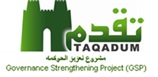 استمارة التوحيد القياسي الاجراءات المبسطة للخدمة     أرسم خارطة العمليات المبسطة: ربط الدور السكنية بشبكة الصرف الصحيالتوقيتات(اختياري)الاجراءات المبسطة لتقديم الخدمة للمستفيدالاجراءات الادارية تستغرق 3 ايام وعملية الربط حسب متطلبات العمل1- تقديم طلب الى مدير الدائرة مرفق مع كافة المستمسكات* من قبل المواطن.2- يحول الطلب الى شعبة التشغيل من قبل مدير الدائرة.3- اجراء الكشف الموقعي من قبل وحدة الصيانة.4- قرار مدير الدائرة بالموافقة او الرفض على امكانية الربط في حالة الرفض يرجع الى الخطوة رقم 1 و في حالة الموافقة تنظيم استمارة الاشتراك من قبل شعبة الواردات ولجنة اعداد الكشوفات5- استيفاء اجور الربط من قبل الحسابات.6- تنفيذ الربط من قبل لجنة تنفيذ الاعمال المدنية.7-  حفظ المستندات.*المستمسكات (هوية الاحوال المدنية- بطاقة السكن- سند العقار- اجازة البناء- وصل الماء)